The following TSAG input documents with specific proposals for the ToR were used to prepare the ToR text in the attachment: C3 [ETRI, Korea (Rep. of), KT, SK Telecom, Soonchunhyang University], C9 [Japan Industrial Imaging Association, KDDI, Keio University, Mitsubishi Electric, NICT (Japan), NEC, OKI, Rakuten Mobile, SoftBank, Waseda University], C10 [Canada], C13 [Germany, Netherlands, Romania, Sweden, UK], TD094 [ITU-T SG17], TD037 [ITU-T SG16], TD106 [ITU-T SG16], TD109 [ITU-T SG5], TD129 [ITU-T SG13], TD132 [SPCG Chair].Attachment:
Draft ToR of the Focus Group on metaverse (FG-)1	Rationale and ScopeIn this nascent phase of the metaverse, the industry has not . The metaverse concept has attracted considerable public attention. Bloomberg analysts have suggested the total market value of the metaverse as the world's "next big technology platform" could reach USD 800 billion by 2024, doubling its value in 2020.Th Focus Group enabl the inclusion of non-members to contribute to the technical pre-standardization work. with the relevant use cases.Focus Group will consider the following aspects for pre-standardization work:–	efinitions, concepts, use cases and ecosystem–	equirements–	Technical framework–	Interoperability–	Application interfaces–	persons with disabilities–	2	Objectives of the Focus GroupThe objective of the Focus Group is to support pre-standardisation activitiesb)	To identify and study the enabling technologies and key tasks for standardization purpose, including multimedia, security, protection of  information, quality, IoT, accessibility digital twin;)	To study gather information develop a ;3	Specific tasks and deliverablesa)	to develop technical reports covering technical research and standardization analysis related to metaverse, which may lead to new work items for ITU-T Recommendations;)	to organize and participate in workshops to share and collect knowledge and experience from a wide range of expert community and stakeholders in the incipient metaverse domain;e)	to provide a final report and report on the FG deliverables to the parent group.4	RelationshipsThe Focus Group will work through co-located meetings with relevant ITU-T SGs when possible. It will establish and maintain task-appropriate collaboration arrangements with other partners as well.The Focus Group will collaborate with:Furthermore, the Focus Group will collaborate (as required) with other relevant groups and entities, in accordance with Recommendation ITU-T A.7. These include governments, non-governmental organizations (NGOs), policy makers, SDOs, industry forums and consortia, companies, academic institutions, research institutions and other relevant organizations5	StructureThe Focus Group may establish sub-groups if needed.6	Parent groupThe parent group of the Focus Group is TSAG.7	LeadershipSee clause 2.3 of Recommendation ITU-T A.7.8	ParticipationSee clause 3 of Recommendation ITU-T A.7. A list of participants will be maintained for reference purposes and reported to the parent group.9	Administrative supportSee clause 5 of Recommendation ITU-T A.7.10	General financingSee clauses 4 and 10.2 of Recommendation ITU-T A.7.11	MeetingsThe Focus Group will conduct regular meetings. The frequency and locations of meetings will be determined by the Focus Group management. The overall meetings plan will be announced after the approval of the terms of reference. The Focus Group will use remote collaboration tools to the maximum extent.The meeting dates will be announced by electronic means (e.g., e-mail and website, etc.) at least four weeks in advance.12	Technical contributionsSee clause 8 of Recommendation ITU-T A.7.13	Working languageThe working language is English.14	Approval of deliverablesApproval of deliverables shall be taken by consensus.15	Working guidelinesWorking procedures shall follow the procedures of Rapporteur meetings. No additional working guidelines are defined.16	Progress reportsSee clause 11 of Recommendation ITU-T A.7.17	Announcement of Focus Group formationThe formation of the Focus Group will be announced via TSB Circular to all ITU membership, via the ITU-T News log, press releases and other means, including communication with the other involved organizations.18	Milestones and duration of the Focus GroupThe Focus Group lifetime is set for one year from the first meeting with possibility of extension.19	Patent policySee clause 9 of Recommendation ITU-T A.7._________________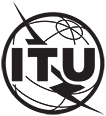 INTERNATIONAL TELECOMMUNICATION UNIONTELECOMMUNICATION
STANDARDIZATION SECTORSTUDY PERIOD 2022-2024INTERNATIONAL TELECOMMUNICATION UNIONTELECOMMUNICATION
STANDARDIZATION SECTORSTUDY PERIOD 2022-2024INTERNATIONAL TELECOMMUNICATION UNIONTELECOMMUNICATION
STANDARDIZATION SECTORSTUDY PERIOD 2022-2024TSAG-TD144R3TSAG-TD144R3INTERNATIONAL TELECOMMUNICATION UNIONTELECOMMUNICATION
STANDARDIZATION SECTORSTUDY PERIOD 2022-2024INTERNATIONAL TELECOMMUNICATION UNIONTELECOMMUNICATION
STANDARDIZATION SECTORSTUDY PERIOD 2022-2024INTERNATIONAL TELECOMMUNICATION UNIONTELECOMMUNICATION
STANDARDIZATION SECTORSTUDY PERIOD 2022-2024TSAG TSAG INTERNATIONAL TELECOMMUNICATION UNIONTELECOMMUNICATION
STANDARDIZATION SECTORSTUDY PERIOD 2022-2024INTERNATIONAL TELECOMMUNICATION UNIONTELECOMMUNICATION
STANDARDIZATION SECTORSTUDY PERIOD 2022-2024INTERNATIONAL TELECOMMUNICATION UNIONTELECOMMUNICATION
STANDARDIZATION SECTORSTUDY PERIOD 2022-2024Original: EnglishOriginal: EnglishQuestion(s):Question(s):N/AN/AN/AGeneva, 12-16 December 2022TDTDTDTDTDTDSource:Source:Convener, AHG-MVConvener, AHG-MVConvener, AHG-MVConvener, AHG-MVTitle:Title:FG-MV: Compilation of proposals for ToR textFG-MV: Compilation of proposals for ToR textFG-MV: Compilation of proposals for ToR textFG-MV: Compilation of proposals for ToR textContact:Contact:Gaëlle Martin-Cocher
Interdigital, CanadaE-mail:	Gaelle.Martin-Cocher@InterDigital.comE-mail:	Gaelle.Martin-Cocher@InterDigital.comE-mail:	Gaelle.Martin-Cocher@InterDigital.comAbstract:This TD contains a consolidated version of the various proposals concerning the ToR for an ITU-T Focus Group on metaverse (FG-MV). Rev.1 corrects an oversight regarding the parent group, which was already decided at the opening TSAG plenary as TSAG. Revision 2 includes the changes and points agreed at the 1st session of the AHG-MV (13 Dec 18:00-20:00), plus some editorial updates/suggestions by TSB (blue highlight). Revision 3 includes the changes and points agreed at the 2nd session of the AHG-MV (14 Dec 1615-1735).